Ответь на вопросы: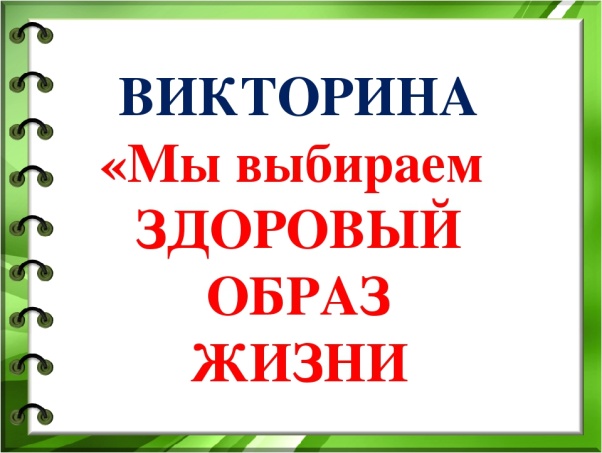 Что значит вести здоровый образ жизни?Выбери правильные ответы: А. Мало двигаться, много есть,  часто отдыхать.Б. Иметь вредные привычки.В. Соблюдать чистоту.Г. Часто гулять, играть в подвижные игры.Д .Соблюдать режим дня.Е. Не менее часа играть в телефон, а потом в компьютер.Ж. Правильно питаться.      З.  Заниматься спортом. Закаливаться.Как часто нужно делать зарядку для глаз, когда  играешь в гаджеты и компьютер?Выбери правильные ответы: А. Каждае 10 мин.Б. Каждые 1,5 часа.В. Не чаше чем через 30 минут.Г. Не чаше чем через 1 час.Д. Каждые 20 минут перерыв. И  смена деятельности.Е. Каждые  45 мин и смена деятельности.Ж. 2 раза в день.З. Перерыв через 15-20 минут,  и зарядка. Работы не дольще 1,5 часа в день.Какие  привычки относятся к - полезным?Выбери  правильные ответы:А. Мало двигаться, много есть,  часто отдыхать.Б. Соблюдать режим дня.В. Закаливание.Г. Не мыть руки перед едой и после прогулки.Д. Часто гулять, играть в подвижные игрыЕ. Делать зарядку.Ж. Правильно питаться.З. Курить и употреблять наркотики.Задание на внимание                                                               Кто - кого поймал?                        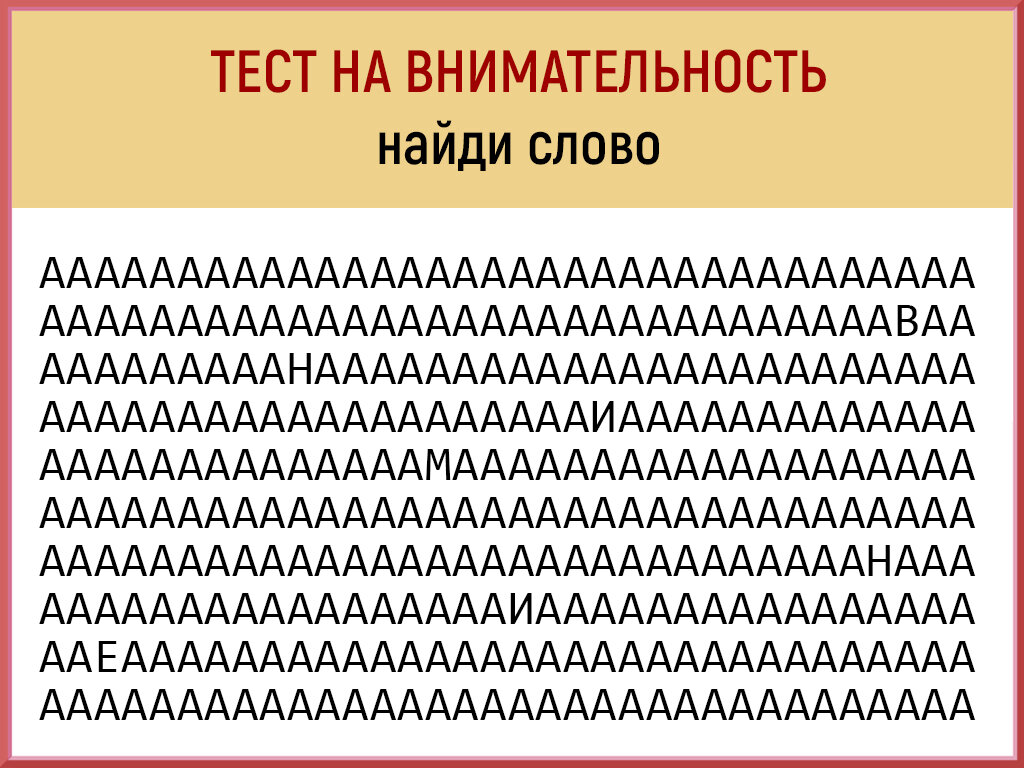 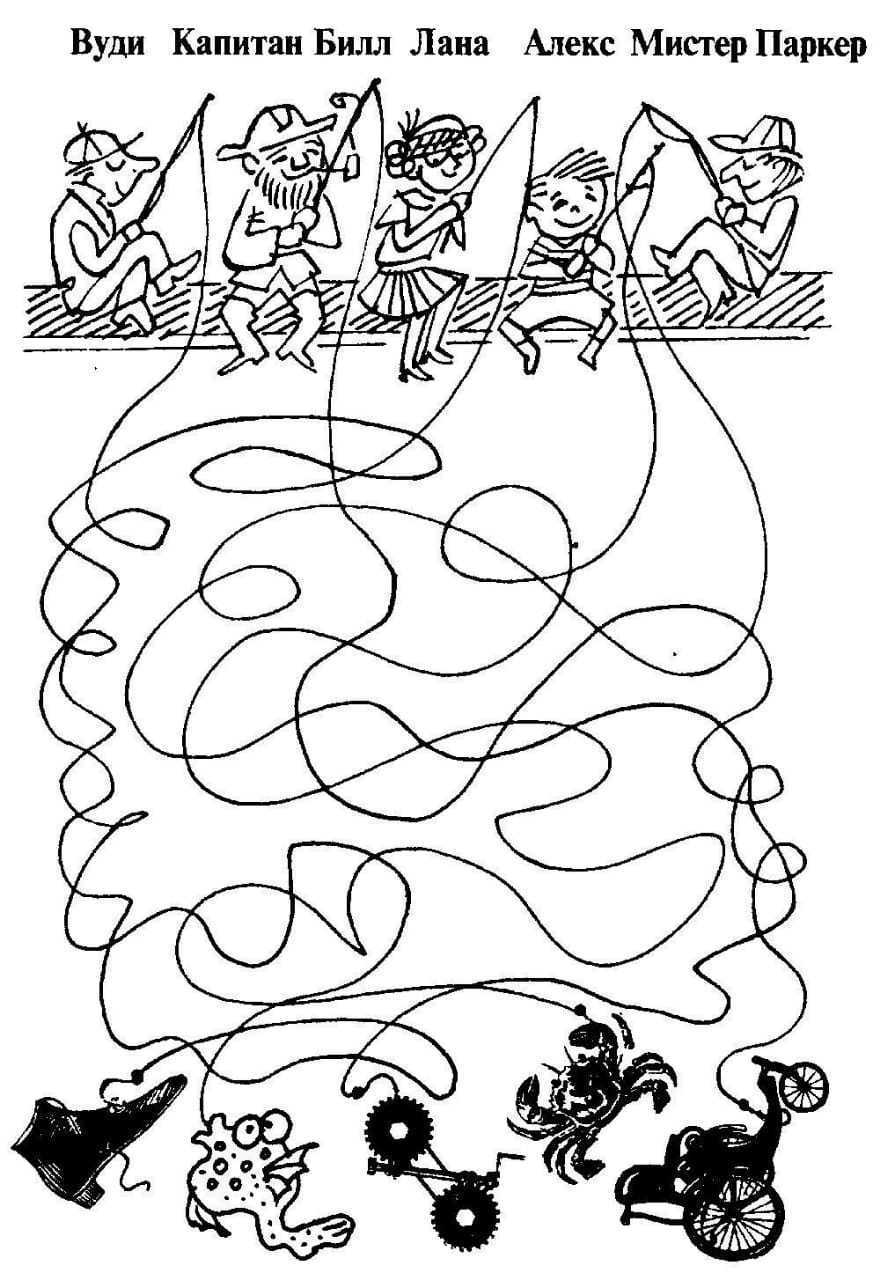 Тест на моторику рук.Нарисуй любую фигуру, не отрывая руки.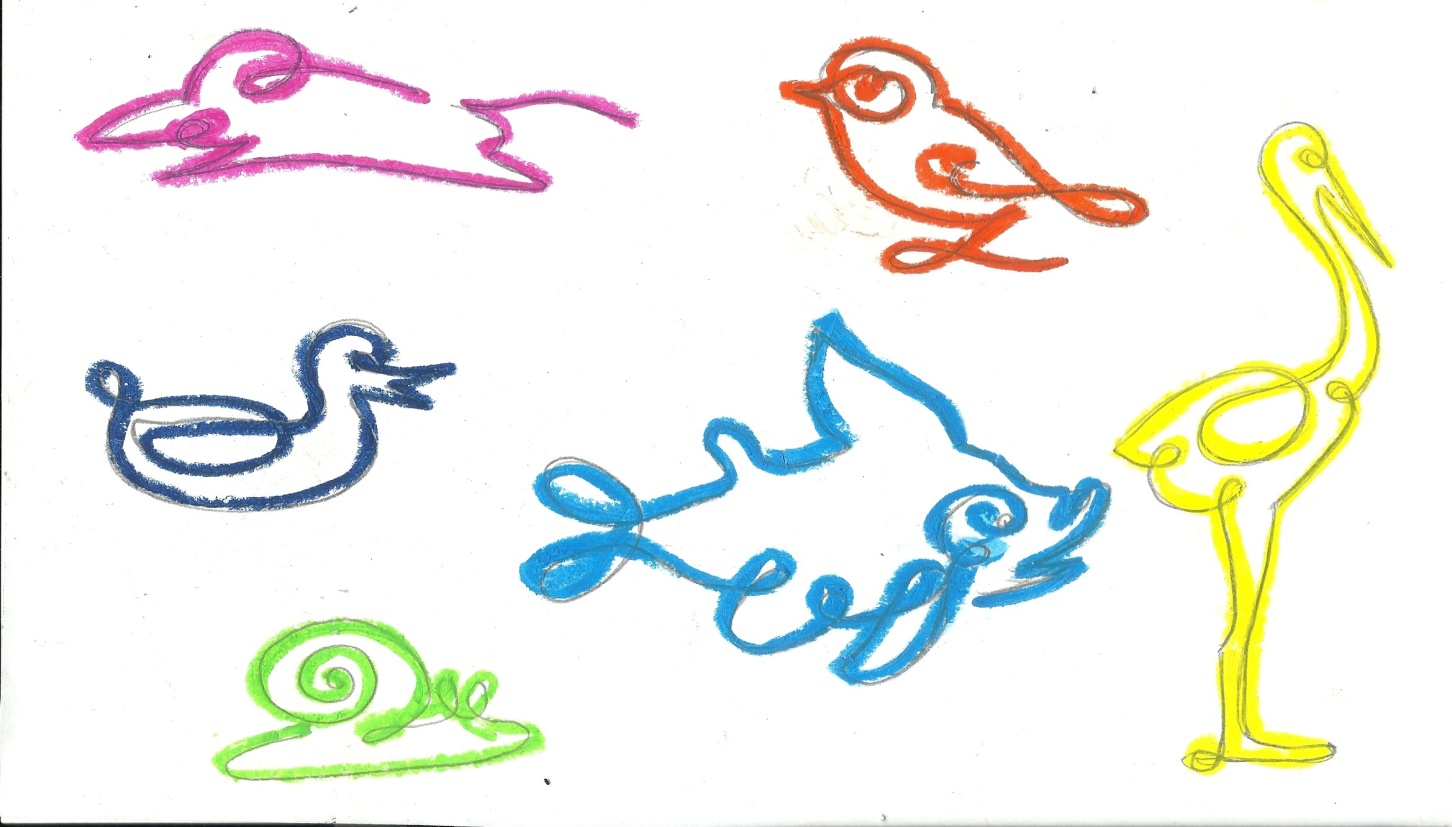 Продолжи пословицу.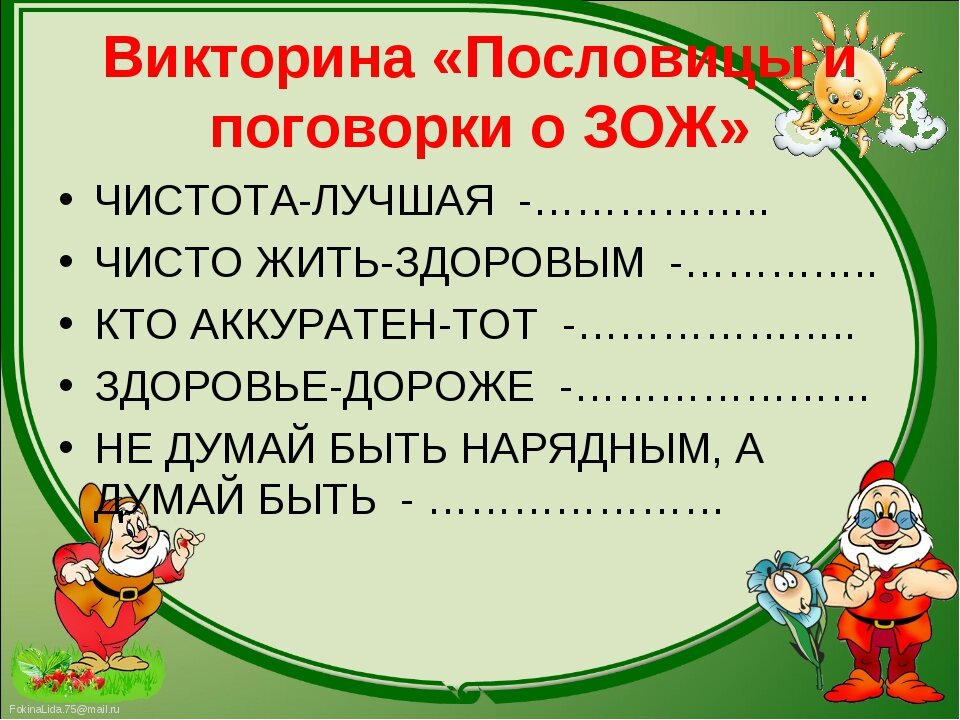 Придумай слова связанные со здоровьем на букву.